Reisekostenabrechnung
Arbeitgeber (Firma, Anschrift):   ___Rad- und Rollschuhverein Eppingen e.V.
 
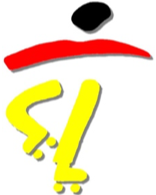 Persönliche DatenPersönliche DatenVorname und Nachname: Ihre Anschrift (Straße, PLZ, Ort):Datum der ReisekostenabrechnungBankverbindungBankverbindungKontoinhaber: IBAN: BIC: Bankinstitut: ReisedatenReisedatenReisebeginn (Datum und Uhrzeit): Am                             um          Abreise (Datum und Uhrzeit): Am                             um          Abfahrtsort (vollständige Anschrift): Reiseziel (vollständige Anschrift): Grund der Reise:ReisekostenReisekostenGesamtkosten Transportmittel:Gesamtkosten Übernachtung:
Gesamtkosten Verpflegungsaufwand:
(bitte Aufschlüsseln und durch AG gezahlte Mahlzeiten kürzen)

Nebenkosten (Belege anhängen):
(z.B. Parkscheine, ÖPNV-Fahrkarten)
Gesamtkosten der Reise:

______________________________________

______________________________________Richtig, Ort / Datum, Unterschrift MitarbeiterFreigabe, Ort / Datum, Unterschrift FührungskraftVerpflegungspauschalen (jeweils von 0-24 Uhr): 
- 12 € bei > 8 Stunden Abwesenheit eintägiger Reisen - 12 € für An-/Abreisetage mehrtägiger Dienstreisen- 24 € bei ganztägiger Abwesenheit
Bei erhaltenen Verpflegungen durch Arbeitgeber sind diese Sätze zu kürzen und zwar jeweils um:Frühstück: 4,80 €Mittag/Abendessen: je 9,60€ Kilometerpauschale: Bei Fahrten im eigenen PKW 0,30 € je gefahrener Kilometer ansetzenBeispiel, Verpflegung und Fahrtkosten:3 Tage unterwegs, Montag um 17 Uhr losgefahren, Dienstag ganztägig vor Ort, Mittwoch 15 Uhr zurück. Dienstag und Mittwoch Frühstück auf Hotelrechnung. 120 Km je Strecke mit eigenem PKW gefahren.Verpflegung = 38,40 € 2x 12  € (Mo. & Mi.) + 1 x 24 € (Di.) - (2 x 4,80 Frühstück) Fahrtkosten = 72 € 2 x 120km x 0,30 €